МУНИЦИПАЛЬНОЕ БЮДЖЕТНОЕ ОБЩЕОБРАЗОВАТЕЛЬНОЕ УЧРЕЖДЕНИЕ«ТОГУРСКАЯ СРЕДНЯЯ ОБЩЕОБРАЗОВАТЕЛЬНАЯ ШКОЛА ИМЕНИ ГЕРОЯ РОССИИ СЕРГЕЯ ВЛАДИМИРОВИЧА МАСЛОВА»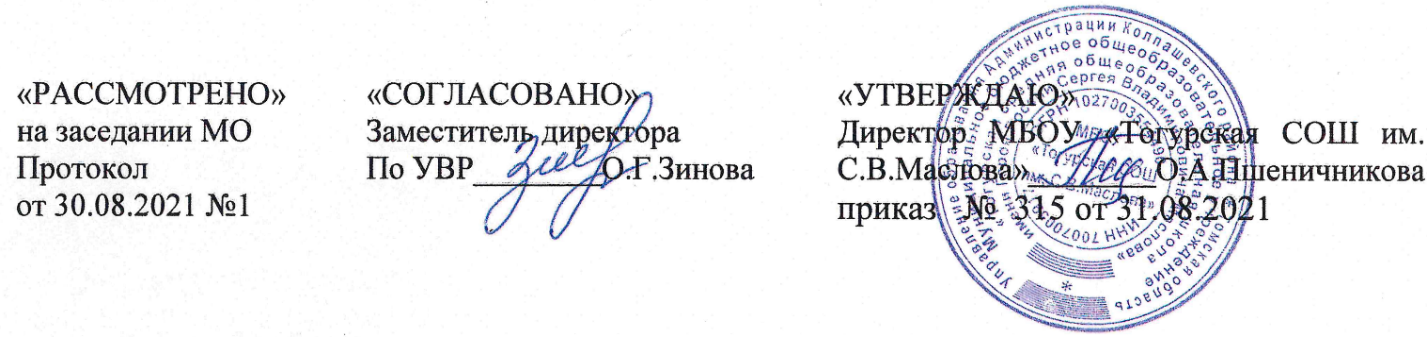 РАБОЧАЯ ПРОГРАММАПо предпрофильному курсу «Биология»Уровень образования: углубленныйКласс/классы: 8-9Срок реализации: 2 годаСоставители: Черникова Наталья Владимировна,учитель биологии высшей квалификационной категорииПримакова Ирина Анатольевна,учитель биологии с. Тогур2021 годПояснительная записка.Рабочая программа по биологии для 5 – 9 классов разработана в соответствии со следующими нормативными и распорядительными документами:Федеральный закон от 29.12.2012 года № 27Э-ФЗ «Об образовании в Российской Федерации» (редакция от 02.06.2016, с изм. и доп., вступ. в силу с 01.07.2016).Приказ Министерства образования и науки Российской Федерации от 17.12.2010 № 1897 "Об утверждении федерального государственного образовательного стандарта основного общего образования" (зарегистрировано в Минюсте России 01.02.2011 № 19644, ред. от 31.12.2015).Приказ Министерства образования Российской Федерации от 05.03.2004 г. № 1089 «Об утверждении федерального компонента государственного образовательного стандарта начального общего, основного общего и среднего (полного) общего образования» (в ред. приказов Минобрнауки России от 03.06.2008 г. № 164, от 31.08.2009 г. № 320, от 19.10.2009 г. № 427, от 10.11.2011 г. № 2643, от 24.01.2012 г. № 39, от 31.01.2012 г. № 69, от 23.06.2015 г. № 609).Приказ Минобразования Российской Федерации от 09.03.2004 г. № 1312 (ред. от 01.02.2012 г.) «Об утверждении федерального базисного учебного плана и примерных учебных планов для образовательных учреждений Российской Федерации, реализующих программы общего образования».Приказ Министерства образования и науки Российской Федерации от 31 марта 2014 года № 253 «Об утверждении федерального перечня учебников, рекомендуемых к использованию при реализации имеющих государственную аккредитацию образовательных программ начального общего, основного общего, среднего общего образования» с внесенными изменениями (приказ Министерства образования и науки Российской Федерации от 8 июня 2015 года № 576; приказ Министерства образования и науки Российской Федерации от 28 декабря 2015 года № 1529; приказ Министерства образования и науки Российской Федерации от 26 января 2016 года № 38; приказ Министерства образования и науки Российской Федерации от 29.12.2016 г. № 1677).Приказ Минобрнауки России от 30.03.2016 № 336 «Об утверждении перечня средств обучения и воспитания, необходимых для реализации образовательных программ начального общего, основного общего и среднего общего образования, соответствующих современным условиям обучения, необходимого при оснащении общеобразовательных организаций в целях реализации мероприятий по содействию созданию в субъектах Российской Федерации (исходя из прогнозируемой потребности) новых мест в общеобразовательных организациях, критериев его формирования и требований к функциональному оснащению, а также норматива стоимости оснащения одного места обучающегося указанными средствами обучения и воспитания» (зарегистрировано в Минюсте России 07.04.2016 г. № 41705).Приказ Министерства образования и науки Российской Федерации от 30.08.2013 года № 1015 (в ред. приказов Минобрнауки России от 13.12.2013 г. № 1342, от 28.05.2014 г. № 598, от 17.07.2015 г. № 734) «Об утверждении Порядка организации и осуществления образовательной деятельности по основным общеобразовательным программам образовательным программам начального общего, основного общего и среднего общего образования» (зарегистрировано в Минюсте России 01.10.2013 № 30067).Письмо Министерства образования и науки Российской Федерации от 28.10.2015 г. № 08-1786 «О рабочих программах учебных предметов».Письмо Департамента общего образования Томской области от 18.04.2017 г. № 1360/01-08 «О формировании учебных планов общеобразовательных организаций Томской области на 2017-2018 учебный год, реализующих ФГОС основного общего образования».Письмо Департамента общего образования Томской области от 18.04.2017 г. № 1358/01-01 «О формировании учебных планов общеобразовательных организаций Томской области на 2017-2018 учебный год, осуществляющих образовательную деятельность в соответствии с приказом Минобрнауки РФ от 9 марта 2004 г. № 1312».Примерная основная образовательная программа основного общего образования, (одобрено решением федерального учебно-методического объединения по общему образованию (протокол от 8 апреля 2015 г. № 1/15). Рабочая программа по биологии для 8-9 классов составлена на основе пограммы « Биология. Рабочие программы. Предметная линия учебников «Сферы». 5–9 классы» : пособие для учителей общеобразоват. учреждений / Л.Н. Сухорукова, В.С. Кучменко. — М.: Просвещение, 2015,  составленой на основе Федерального государственного образовательного стандарта общего образования, Требований к результатам освоения основной образовательной программы основного общего образования, Фундаментального ядра содержания общего образования, Примерной программы по биологии. В рабочей программе учтены идеи и положения Концепции духовно-нравственного развития и воспитания личности гражданина России, Программ развития и формирования универсальных учебных действий (УУД), которые обеспечивают формирование российской гражданской идентичности, овладение ключевыми компетенциями, составляющими основу для саморазвития и непрерывного образования, целостность общекультурного, личностного и познавательного развития учащихся, коммуникативных качеств личности. Данную рабочую программу реализуют следующие учебно-методические комплекты «Сферы»:-- Биология.Человек и его здоровье. 8 класс.  Учебник для общеобразовательных учреждений. Авт. Л.Н. Сухорукова, В.С. Кучменко,   И.Я. Колесникова- Биология.Человек и его здоровье. 8 класс. Тетрадь-экзаменатор. 8 класс: пособие для учащихся общеобразоват. организаций / Л.Н.Сухорукова, В.С.Кучменко; Рос. акад. образования, изд-во «Просвещение». – 2-е изд. – М.: Просвещение, 2015- Биология.Человек и его здоровье. 8 класс. Тетрадь-тренажёр. 8 класс: пособие для учащихся общеобразоват. организаций / Л.Н.Сухорукова, В.С.Кучменко; Рос. акад. образования, изд-во «Просвещение». – 2-е изд. – М.: Просвещение, 2015- Биология.Человек и его здоровье. 8 класс. Тетрадь-практикум. 8 класс: пособие для учащихся общеобразоват. организаций / Л.Н.Сухорукова, В.С.Кучменко; Рос. акад. образования, изд-во «Просвещение». – 2-е изд. – М.: Просвещение, 2015--  Биология. Живые системы и экосистемы. 9 класс. Учебник для общеобразовательных учреждений. Авт.  Л.Н. Сухорукова, В.С. Кучменко; Рос. акад. образования, изд-во «Просвещение». – 2-е изд. – М.: Просвещение, 2018Учебно-методические комплекты «Сферы» по биологии представляют систему взаимосвязанных компонентов на бумажных и электронных носителях и включают различные типы учебно-методических изданий: учебник, электронное приложение к учебнику, тетрадь-тренажёр, тетрадь-практикум, тетрадь-экзаменатор.Описание места учебного предмета, курса в учебном планеПрограмма разработана в соответствии с базисным учебным планом для ступени основного общего образования. Предпрофильный курс изучается в 8 и 9 классе. Занятия проводятся 1 раз в неделю в 8 классе (34 часа) и в 9 классе (34 часа)Программа предназначена обучающимся для углубленного изучения биологии при подготовке к ОГЭ.Цели биологического образования в основной школе формулируются на нескольких уровнях: глобальном, метапредметном, личностном и предметном, на уровне требований к результатам освоения содержания предметных программ. С учётом вышеназванных подходов глобальными лями био%логического образования являются:- социализация обучаемых — вхождение в мир культуры и социальных отношений, обеспечивающая включение учащихся в ту или иную группу или общность — носителя её норм, ценностей, ориентаций, осваиваемых в процессе знакомства с миром живой природы;- приобщение к познавательной культуре как системе познавательных (научных) ценностей, накопленных обществом в сфере биологической науки.Помимо этого, биологическое образование призвано обеспечить:-  ориентацию в системе моральных норм и ценностей: признание наивысшей ценностью жизнь и здоровье человека; формирование ценностного отношения к живой природе;- развитие познавательных мотивов, направленных на получение знаний о живой природе; познавательных качеств личности, связанных с овладением методами изучения природы, формированием интеллектуальных и практических умений;- овладение ключевыми компетентностями: учебно%познавательной, информационной, ценностно-смысловой, коммуникативной;-формирование у обучающихся познавательной культуры, осваиваемой в процессе познавательной деятельности, и эстетической культуры как способности эмоционально-ценностного отношения к объектам живой природы.Планируемые результаты изучения учебного курса Личностные результаты обучения в основной школе включают готовность и способность обучающихся к саморазвитию и личностному самоопределению, сформированность их мотивации к обучению и целенаправленной познавательной деятельности, системы значимых социальных и межличностных отношений, ценностно-смысловых установок, отражающих личностные и гражданские позиции в деятельности, социальные компетенции, правосознание, способность ставить цели и строить жизненные планы.Основные личностные результаты обучения биологии:1) воспитание российской гражданской идентичности: патриотизма, любви и уважения к Отечеству, чувства гордости за свою Родину; осознание своей этнической принадлежности; усвоение гуманистических и традиционных ценностей многонациональногороссийского общества; воспитание чувства ответственности и долга перед Родиной;2) формирование ответственного отношения к учению, готовности и способности обучающихся к саморазвитию и самообразованию на основе мотивации к обучению и познанию, осознанному выбору и построению дальнейшей индивидуальной траектории образования на базе ориентировки в мире профессий и профессиональных предпочтений, с учётом устойчивых познавательных интересов;3) знание основных принципов и правил отношения к живой природе, основ здорового образа жизни и здоровьесберегающих технологий;4) сформированность познавательных интересов и мотивов, направленных на изучение живой природы; интеллектуальных умений (доказывать, строить рассуждения, анализировать, делать выводы); эстетического отношения к живым объектам; 5) формирование личностных представлений о целостности природы, осознание значимости и общности глобальных проблем человечества;6) формирование уважительного отношения к истории, культуре, национальным особенностям, традициям и образу жизни других народов; толерантности и миролюбия;7) освоение социальных норм, правил поведения, ролей и форм социальной жизни в группах и сообществах, включая взрослые и социальные сообщества; участие в школьном самоуправлении и общественной жизни в пределах возрастных компетенций с учётом региональных, этнокультурных, социальных, экологических и экономических особенностей;8) развитие морального сознания и компетентности в решении моральных проблем на основе личностного выбора, формирование нравственных чувств и нравственного поведения, осознанного и ответственного отношения к собственным поступкам;9) формирование коммуникативной компетентности в общении и сотрудничестве с учителями, со сверстниками, старшими и младшими в процессе образовательной, общественно полезной, учебно-исследовательской, творческой и других видов деятельности;10) формирование ценности здорового и безопасного образа жизни; усвоение правил индивидуального и коллективного безопасного поведения в чрезвычайных ситуациях, угрожающих жизни и здоровью людей, правил поведения на транспорте и на дорогах;11) формирование основ экологического сознания на основе признания ценности жизни во всех её проявлениях и необходимости ответственного, бережного отношения к окружающей среде и рационального природопользования;12) осознание значения семьи в жизни человека и общества, принятие ценности семейной жизни, уважительное и заботливоеотношение к членам своей семьи.Метапредметные результаты обучения в основной школе состоят из освоенных обучающимися межпредметных понятий и универсальных учебных действий, способности их использования в учебной, познавательной и социальной практике, самостоятельности планирования и осуществления учебной деятельности и организацииучебного сотрудничества с педагогами и сверстниками, к проектированию и построению индивидуальной образовательной траектории.Основные метапредметные результаты обучения биологии:1) умение самостоятельно определять цели своего обучения, ставить и формулировать для себя новые задачи в учёбе и познавательной деятельности, развивать мотивы и интересы своей познавательной деятельности;2) овладение составляющими исследовательской и проектной деятельности, включая умения видеть проблему, ставить вопросы, выдвигать гипотезы, давать определения понятиям, классифицировать, наблюдать, проводить эксперименты, делать выводы и заключения, структурировать материал, объяснять, доказывать, защищать свои идеи;3) умение работать с разными источниками биологической информации: находить биологическую информацию в различных источниках (тексте учебника, научно-популярной литературе, биологических словарях и справочниках), анализировать и оценивать информацию;4) умение самостоятельно планировать пути достижения целей, в том числе альтернативные, осознанно выбирать наиболее эффективные способы решения учебных и познавательных задач;5) умение соотносить свои действия с планируемыми результатами, осуществлять контроль своей деятельности в процессе достижения результата, определять способы действий в рамках предложенных условий и требований, корректировать свои действия в соответствии с изменяющейся ситуацией;6) владение основами самоконтроля, самооценки, принятия решений и осуществления осознанного выбора в учебной и познавательной деятельности;7) способность выбирать целевые и смысловые установки в своих действиях и поступках по отношению к живой природе, здоровью своему и окружающих;8) умение создавать, применять и преобразовывать знаки и символы, модели и схемы для решения учебных и познавательных задач;9) умение осознанно использовать речевые средства для дискуссии и аргументации своей позиции, сравнивать разные точки зрения, аргументировать и отстаивать свою точку зрения;10) умение организовывать учебное сотрудничество и совместную деятельность с учителем и сверстниками; работать индивидуально и в группе: находить общее решение и разрешать конфликты на основе согласования позиций и учёта интересов; формулировать, аргументировать и отстаивать своё мнение;11) формирование и развитие компетентности в области использования информационно-коммуникационных технологий (далее ИКТ-компетенции).Предметные результаты обучения в основной школе включают освоенные обучающимися в ходе изучения учебного предмета умения, специфические для данной предметной области, виды деятельности по получению нового знания в рамках учебного предмета, его преобразованию и применению, формирование научного типа мышления, научных представлений о ключевых теориях, типах и видах отношений, владение научной терминологией, ключевыми понятиями, методами и приёмами.Основные предметные результаты обучения биологии:1) усвоение системы научных знаний о живой природе и закономерностях её развития для формирования естественно-научной картины мира;2) формирование первоначальных систематизированных представлений о биологических объектах, процессах, явлениях, закономерностях, об основных биологических теориях, экосистемной организации жизни, о взаимосвязи всего живого в биосфере, о наследственности и изменчивости; овладение понятийным аппаратом биологии;3) приобретение опыта использования методов биологической науки и проведения несложных биологических экспериментов для изучения живых организмов;4) понимание возрастающей роли естественных наук и научных исследований в современном мире, постоянного процесса эволюции научного знания, значимости международного научного сотрудничества;5) формирование основ экологической грамотности: способности оценивать последствия деятельности человека в природе, влияние факторов риска на здоровье человека; умение выбирать целевые и смысловые установки в своих действиях и поступках по отношению к живой природе, здоровью своему и окружающих, осознание необходимости сохранения биоразнообразия и природных местообитаний;6) объяснение роли биологии в практической деятельности людей, места и роли человека в природе, родства общности происхождения и эволюции растений и животных;7) овладение методами биологической науки; наблюдение и описание биологических объектов и процессов; постановка биологических экспериментов и объяснение их результатов;8) формирование представлений о значении биологических наук в решении локальных и глобальных экологических проблем, необходимости рационального природопользования;9) освоение приёмов оказания первой помощи, рациональной организации труда и отдыха, выращивания и размножения культурных растений и домашних животных, ухода за ними.Содержание учебного курсаОсновное отличие содержания базового и повышенного уровня обучения заключается в содержании материала урока. На уровне предпрофильного образования большее внимание уделяется гигиене и формированию представлений о здоровом образе жизни.8 классВведение 1 час     В разделе «Человек и его здоровье» содержатся сведения о человеке как биосоциальном существе, строении человеческого организма, процессах жизнедеятельности, особенностях психических процессов, социальной сущности, роли в окружающей средеНаследственность, среда и образ жизни – факторы здоровья 4 часаЧеловек и окружающая среда. Природная и социальная среда обитания человека. Защита среды обитания человека. Общие сведения об организме человека. Место человека в системе органического мира. Черты сходства и различия человека и животных.Целостность организма человека – основа его жизнедеятельности 3 часаСтроение организма человека: клетки, ткани, органы, системы органов. Методы изучения организма человека.Системы жизнеобеспечения. Формирование культуры здоровья.14 часов Опора и движение. Опорно-двигательная система. Профилактика травматизма. Значение физических упражнений и культуры труда для формирования скелета и мускулатуры. Первая помощь при травмах опорно-двигательной системы. Транспорт веществ. Внутренняя среда организма, значение её постоянства. Кровеносная и лимфатическая системы. Кровь. Группы крови. Лимфа. Переливание крови. Иммунитет. Антитела. Аллергические реакции. Предупредительные прививки. Лечебные сыворотки. Строение и работа сердца. Кровяное давление и пульс. Приёмы оказания первой помощи при кровотечениях.Дыхание. Дыхательная система. Строение органов дыхания. Регуляция дыхания. Газообмен в лёгких и тканях. Гигиена органов дыхания. Заболевания органов дыхания и их предупреждение. Приёмы оказания первой помощи при отравлении угарным газом, спасении утопающего. Инфекционные заболевания и меры профилактики. Вред табакокурения. Питание. Пищеварение. Пищеварительная система. Нарушения работы пищеварительной системы и их профилактика. Обмен веществ и превращения энергии в организме. Пластический и энергетический обмен. Обмен воды, минеральных солей, белков, углеводов и жиров. Витамины. Рациональное питание. Нормы и режим питания. Покровы тела. Строение и функции кожи. Роль кожи в терморегуляции. Уход за кожей, волосами, ногтями. Приёмы оказания первой помощи при обморожениях и их профилактика. Закаливание организма. Выделение. Строение и функции выделительной системы. Заболевания органов мочевыделительной системы и их предупреждение. Органы чувств. Строение и функции органов зрения и слуха. Нарушения зрения и слуха, их предупреждение. Вестибулярный аппарат. Мышечное и кожное чувства. Обоняние. Вкус.Репродуктивная система и здоровье 3 часаРазмножение и развитие. Половые железы и половые клетки. Половое созревание. Инфекции, передающиеся половым путём, их профилактика. ВИЧ-инфекция и её профилактика. Наследственные заболевания. Медико-генетическое консультирование. Оплодотворение, внутриутробное развитие. Беременность. Вредное влияние на развитие организма курения, употребления алкоголя, наркотиков. Роды. Развитие после рождения.Система регуляции жизнедеятельности и здоровье 3 часа Нейрогуморальная регуляция процессов жизнедеятельности организма. Нервная система. Рефлекс и рефлекторная дуга. Эндокринная система. Гормоны, механизмы их действия на клетки. Нарушения деятельности нервной и эндокринной систем и их предупреждение.Связь организма с окружающей средой. Сенсорные системы 3 часаПоведение и психика человека. Безусловные рефлексы и инстинкты. Условные рефлексы. Особенности поведения человека. Речь. Мышление. Внимание. Память. Эмоции и чувства. Сон. Темперамент и характер. Способности и одарённость. Межличностные отношения. Роль обучения и воспитания в развитии поведения и психики человека. Здоровый образ жизни. Соблюдение санитарно-гигиенических норм и правил здорового образа жизни. Укрепление здоровья: аутотренинг, закаливание, двигательная активность. Влияние физических упражнений на органы и системы органов. Факторы риска: стрессы, гиподинамия, переутомление, переохлаждение. Вредные и полезные привычки, их влияние на состояние здоровья.9 классВведение. Особенности биологического познания (1 ч)Живые системы: клетка, организм, популяция, вид, природное сообщество иэкосистемы. Основные свойства живых систем и экосистем. Науки, изучающие живые системы.Организм (9 ч)Общая характеристика организма как живой системы. Взаимосвязь клеток, тканей, органов и систем органов в организме. Связь организма с внешней средой. Удовлетворение потребностей —основа поведения организма.Рост и развитие организмов. Размножение. Бесполое и половое размножение. Половые клетки.Внутриутробный и внеутробный периоды (новорождённости, грудного возраста, раннего детского возраста, дошк. возраста, младшегошкольного возраста, старшего школьн возраста). Возрастные периоды развития детей.Наследственность и изменчивость — общие свойства организмов. Наследственная информация, её носители. Виды изменчивости. Генетическая символика.Понятия: внешняя среда, экологические факторы. Классификация экологи-ческих факторов. Действие экологических факторов на организм. Пределы выносливости. Взаимодействие факторов. Ограничивающий фактор. Практическое значение знаний о закономерностях действия факторов. Оплодотворение Экстремальные факторы. Стресс, причины его возникновения. Виды стресса: полезный стресс, дистресс (вредный стресс). Стадии дистресса.Вид. Популяция. Эволюция видов (13ч)Вид, критерии вида. Человек разумный — биосоциальный вид. Видовые критерии. Цели и задачи, организация лабораторной работы. Популяция — структурная единица вида, надорга-низменная живая система.Взаимоотношения особей внутри популяции, их значение для её длительного устойчив. существования. Возрастная и половая структуры популяции. Простая возрастная структура, сложная возрастная структура популяции. Пирамиды возрастов, описание состояния популяции. Практическое значение знаний о структуре популяций.Естественный отбор — основа учения Дарвина. Синтетическая теория эволюции. Популяция — единица эволюции. Генофонд популяции. Вклад С.С. Четверикова в разработку эволюционных представлений. Естественный отбор, егоформы. Изоляция — фактор эволюции. Виды изоляции. Приспособленность организмов — результат действия факторов эволюции. Приспособит. окраска. Причины возникновения приспособленности, её относительный характер.  Теория антропогенеза в трудах Ч. Дарвина. Сходство человека и позвоночных животных. Сходство и различия человека и человекообр. обезьян. Характерные особенности предковых форм на основных этапах эволюции человека. И.М. Сеченов —основатель рефлекторной теории. И.П. Павлов — создатель учения о высшей нервной деятельности. Сущность рефлекторной теории Сеченова–Павлова. Взаимосвязь процессов возбужд. и торможения.Взаимная индукция. Доминанта. Работы  А.А. Ухтомского по изучению доминирующего очага возбуждения. Анализ и синтез сигналов-раздражителей и ответной деятельности организма. Мышление как процесс отражения действительности. Виды мышления. Различие мыслительных процессов у людей и животных. Особенности творческого мышления. Воображение, его роль в творческой деятельности человека.  Индивидуальные особенности восприятия информации об окруж. мире. Темперамент. Типы темперамента. Определение типа темперамента. Типы высшей нервной деятельности. Тип ВНД — основа формирования характера.Биоценоз. Экосистема (7 ч)Общая характеристика биоценоза как целостной живой системы. Видовая и пространственная структуры биоценоза. Биоценоз — устойчивая живая система. Конкурентные отношения в сообществе. Межвидовая конкуренция. Экспериментальные исследования конкуренции. Принцип Гаузе. Экологическая ниша. Результаты эволюции: многообразие видов, приспособленность организмов к среде обитания. Методы изуче-ния живых организмов: наблюдение, измерение, эксперимент. Разнообразие и ценность естественных экосистем. Равновесие в сообществе. Развитие и смена сообществ под влиянием естественных причин и в результате деятельности человека. Практическое применение знаний о развитии сообществ. Биологическое разнообразие, его компоненты. Опасность обеднения биоразнообразия. Особо охраняемые природные территории.Биосфера (4 ч)Геосферы — оболочки Земли. Среды жизни, их характерные особенности. Биосфера, её границы. В.И. Вернадский — лидер естествознания ХХ века. Деятельность живых организмов – главный фактор, преобразующий неживую природу. Учение Вернадского о живом веществе. Свойства живого вещества и его функции, их неизменность. Взаимосвязь здоровья и состояния окружающей среды. Заболевания, вызванные антропогенным загрязнением окружающей среды. Особенности искусственно созданной среды обитания человека. Экология жилища. Значение знаний о закономерностях развития природы для сохранения биосферы. Кодекс здоровья.Тематическое планирование8 классТематическое планирование9 классПриложение 1Календарно - тематический  план 8 класспредпрофильный уровень10Календарно - тематический  план 9 класспредпрофильный уровень10Года обученияКол-во часов в неделюКол-во учебных недельВсего часов за учебный год8 класс134349 класс343468 часа за курс№ тема разделаКонтрольных работкол-во часов1Введение1 ч2Наследственность, среда и образ жизни – факторы здоровья14 ч3Целостность организма человека – основа его жизнедеятельности13 ч4Опорно-двигательная система и здоровье13 ч5Системы жизнеобеспечения. Формирование культуры здоровья.314 ч6Репродуктивная система и здоровье13 ч7Система регуляции жизнедеятельности и здоровье13 ч8Связь организма с окружающей средой. Сенсорные системы13 чИТОГО934 ч№ тема разделаКонтрольных работкол-во часов1Введение. Особенности биологического познания 1 ч2Организм 19 ч3Вид. Популяция. Эволюция видов213 ч4Биоценоз. Экосистема 17 ч5Биосфера 4ИТОГО434 ч№урока по программе№урока по плануДатапо плануКоррекция/Дата по фактуТема урока 
№урока по плануДатапо плануКоррекция/Дата по фактуТема урока 
Введение 1 часВведение 1 часВведение 1 часВведение 1 часВведение 1 часКультура здоровья – основа полноценной жизниНаследственность, среда и образ жизни – факторы здоровья- 4 часаНаследственность, среда и образ жизни – факторы здоровья- 4 часаНаследственность, среда и образ жизни – факторы здоровья- 4 часаНаследственность, среда и образ жизни – факторы здоровья- 4 часаНаследственность, среда и образ жизни – факторы здоровья- 4 часаКлетка – структурная единица организма Соматические и половые клетки. Деление клетокНаследственная информация и ее носители. Наследственная и ненаследственная изменчивостьНаследственные болезни. Медико-генетическое консультированиеФакторы окружающей среды и здоровье. Образ жизни и здоровьеЦелостность организма человека – основа его жизнедеятельности-3 часаЦелостность организма человека – основа его жизнедеятельности-3 часаЦелостность организма человека – основа его жизнедеятельности-3 часаЦелостность организма человека – основа его жизнедеятельности-3 часаЦелостность организма человека – основа его жизнедеятельности-3 часаКомпоненты организма человека. Строение и принципы работы нервной системыОсновные механизмы нервной регуляции. Гуморальная регуляция. Внутренняя среда организма. Состав кровиИммунитет. Иммунология и здоровьеОпорно-двигательная система и здоровье 3 часаОпорно-двигательная система и здоровье 3 часаОпорно-двигательная система и здоровье 3 часаОпорно-двигательная система и здоровье 3 часаОпорно-двигательная система и здоровье 3 часаЗначение опорно-двигательной системы. Состав и строение костей.Общее строение скелета.Основные группы  мышцСистемы жизнеобеспечения. Формирование культуры здоровья.14 часовСистемы жизнеобеспечения. Формирование культуры здоровья.14 часовСистемы жизнеобеспечения. Формирование культуры здоровья.14 часовСистемы жизнеобеспечения. Формирование культуры здоровья.14 часовСистемы жизнеобеспечения. Формирование культуры здоровья.14 часовСтроение сердечно-сосудистой системыРабота сердцаДвижение крови по сосудамРегуляция кровообращенияПервая помощь при обмороках и кровотечениях. Лимфатическая системаСтроение и функции органов дыхания. Этапы дыхания. Легочные объемыРегуляция дыхания. Гигиена органов дыхания. Первая помощь при нарушениях дыханияОбмен веществ. Питание. Пищеварение. Органы пищеварительной системыПищеварение в ротовой полости. Пищеварение в желудке и двенадцатиперстной кишкеПищеварение в кишечнике. Барьерная роль печениРегуляция пищеварения. Белковый, жировой, углеводный, солевой и водный обменВитамины и их значение для организма Культура питания. Особенности питания детей и подростковОбобщающий урок по теме «Пищеварительная система»Общая характеристика выделительной системы. Мочевыделительная система. Строение почекМочеобразование и его регуляция Строение и функции кожиКультура ухода за кожей. Болезни кожи Роль кожи в регуляции температуры тела. ЗакаливаниеРепродуктивная система и здоровье 3 часаРепродуктивная система и здоровье 3 часаРепродуктивная система и здоровье 3 часаРепродуктивная система и здоровье 3 часаРепродуктивная система и здоровье 3 часаСтроение и функции репродуктивной системыРазвитие ребенка. РождениеРепродуктивное здоровьеСистема регуляции жизнедеятельности и здоровье 3 часаСистема регуляции жизнедеятельности и здоровье 3 часаСистема регуляции жизнедеятельности и здоровье 3 часаСистема регуляции жизнедеятельности и здоровье 3 часаСистема регуляции жизнедеятельности и здоровье 3 часаЦентральная нервная система. Спинной мозгСоматический и вегетативный отделы нервной системыЭндокринная система. Гуморальная регуляцияСвязь организма с окружающей средой. Сенсорные системы 3 часаСвязь организма с окружающей средой. Сенсорные системы 3 часаСвязь организма с окружающей средой. Сенсорные системы 3 часаСвязь организма с окружающей средой. Сенсорные системы 3 часаСвязь организма с окружающей средой. Сенсорные системы 3 часаОрганы чувств. Анализаторы Зрительный анализаторСлуховой и вестибулярный анализаторыОбонятельный, вкусовой, кожный и двигательный анализаторы№урока по программе№урока по плануДатапо плануКоррекция/Дата по фактуТема урока 
№урока по плануДатапо плануКоррекция/Дата по фактуТема урока 
Введение. Особенности биологического познания (1 ч)Введение. Особенности биологического познания (1 ч)Введение. Особенности биологического познания (1 ч)Введение. Особенности биологического познания (1 ч)Введение. Особенности биологического познания (1 ч)Живые системы и экосистемы. Почему важно их изучать.«Организм» (9 ч)«Организм» (9 ч)«Организм» (9 ч)«Организм» (9 ч)«Организм» (9 ч)Организм — целостная саморегулирующаяся система.Размножение и развитие организмов.Определение пола. Половое созревание.Возрастные периоды онтогенеза человека.Основные законы наследования признаков.Решение генетических задач.Экологические факторы и их действие на организм.Влияние природных факторов на организм человека.Влияние экстремальных факторов на организм человека. Стресс.Вид. Популяция. Эволюция видов 13 чВид. Популяция. Эволюция видов 13 чВид. Популяция. Эволюция видов 13 чВид. Популяция. Эволюция видов 13 чВид. Популяция. Эволюция видов 13 чВид и его критерии.Динамика численности популяций. Структура популяций.Учение Дарвина об эволюции видов.Современная эволюционная теория.Видообразование — результат действия факторов эволюцииСелекция — эволюция, направляемая человеком.Систематика и эволюция.Доказательства и основные этапы антропогенеза.Биологические и социальные факторы эволюции человека.Высшая нервная деятельность.Мышление и воображение. Речь Память ЭмоцииТипы высшей нервной деятельности.ОбобщающийБиоценоз. Экосистема (7 ч)Биоценоз. Экосистема (7 ч)Биоценоз. Экосистема (7 ч)Биоценоз. Экосистема (7 ч)Биоценоз. Экосистема (7 ч)Биоценоз. Видовая и пространственная структура.Конкуренция — основа поддержания видовой структуры биоценоза.Организация и разнообразие экосистемКруговорот веществ и поток энергии в экосистеме.Разнообразие и ценность естественных биогеоценозов.Развитие и смена сообществ и экосистем. Агроценоз. Агроэкосистема.Биосфера (4 ч)Биосфера (4 ч)Биосфера (4 ч)Биосфера (4 ч)Биосфера (4 ч)Среды жизни. Биосфера и её границы.Живое вещество биосферы и его функцииКруговорот веществ — основа целостности биосферы.Биосфера и здоровье человека.